                                 Zeměpis 7. ročník  -  práce na týden 15. 6. – 21. 6.                                 Vypracované mi zašlete na e-mail (Kontakt: prikrylovaj@zsnadrazni.eu)1. Vyber správné odpovědi:Austrálie je nejmenší stát nebo světadílMěsto Sydney leží u Indického oceánu nebo Tichého oceánuNový Zéland nebo Tasmánie je největším ostrovem AustrálieOceánie je ostrov nebo skupina ostrovů v Tichém oceánuMelanésie leží pod nebo nad rovníkem?Vačnatci nebo vejcorodí savci sají mlékoAustrálie, Nový Zéland jsou největší vývozci skotu nebo ovcí na světěHlavní město Austrálie je Canberra nebo Melbourne2. Pojmenuj obrázky a zařaď názvy živočichů je do textu: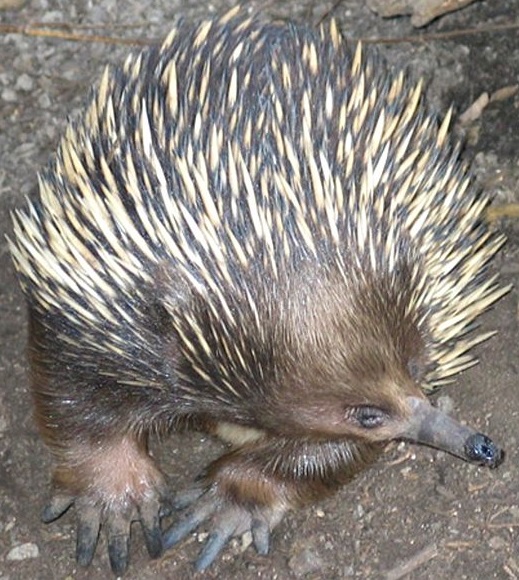 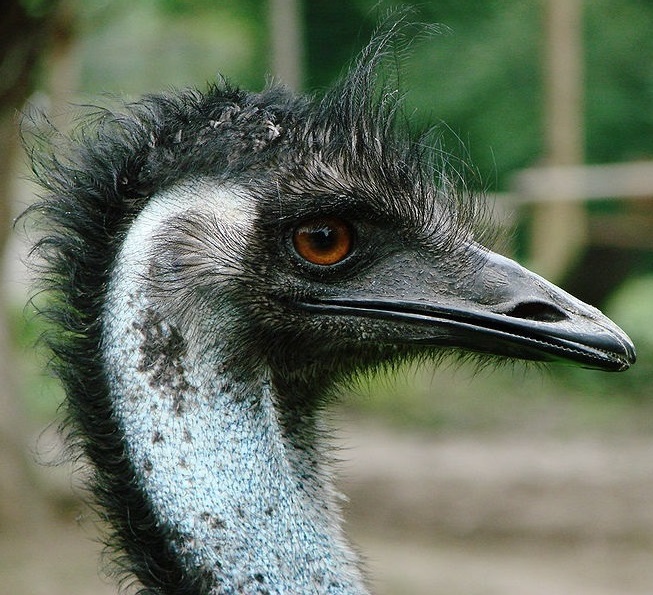 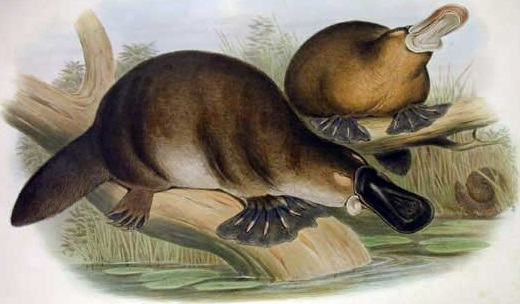 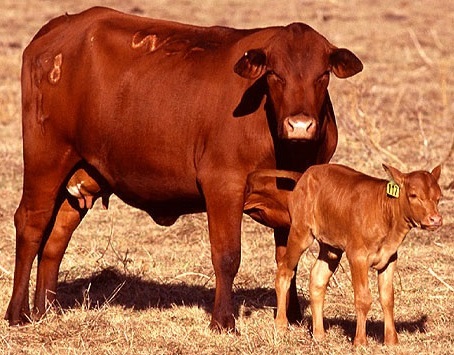 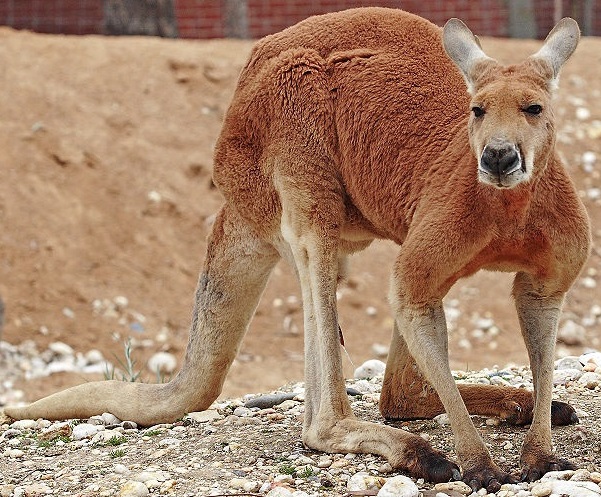 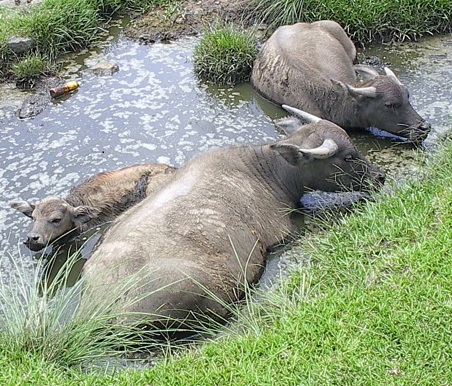 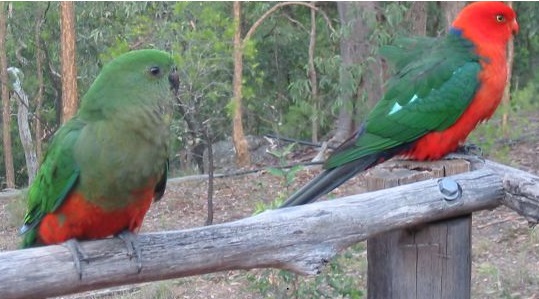 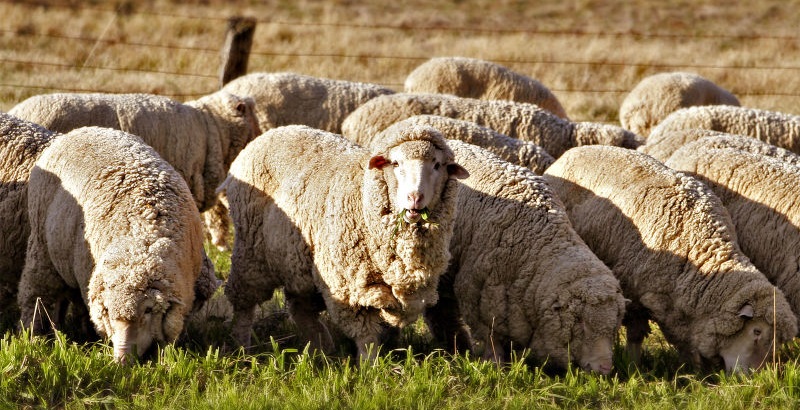 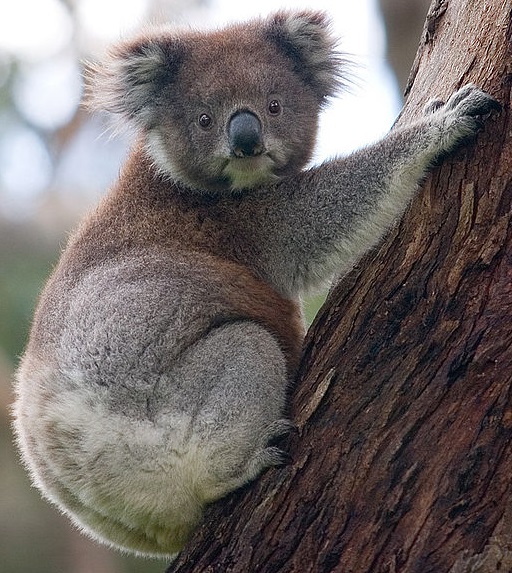     V Austrálii žije největší vačnatec …................... i menší............................., kteří nosí svá mláďata ve vaku.    Vejcorodí savci …...................  a …............... snáší vejce, ale mláďata sají mateřské mléko.    Patří sem i největší nelétavý pták ….....................…...... a velké množství barevných................................   Zavlečena jsem byla zvířata při objevování  Austrálie na zaoceánských lodích: králík, liška a vrabec.   Vnitrozemí Austrálie obývají  divocí vodní........................, velbloudi, osly, koně a kozy.   Zemědělství je zaměřeno na chov....................... pro vlnu a ….......... pro maso a mléko.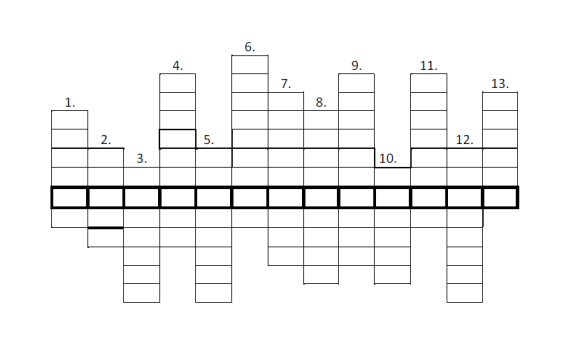 3. Vyřeš tajenku   Legenda:1. Symbolem Austrálie je zvíře – vačnatec …………………..2. Město na jihozápadním pobřeží - ………………………3. Největší korálový útes na světě (délka 2 300 km) – Velká ……………………… bariéra4. Australský svaz je členem ……………………………. společenství národů5. Zdivočelý druh psa domácího, který loví klokany a králíky je ……………..6. Nejvyšší vrchol světadílu Austrálie – Mt. ……………………….. (2 228 m)7. Původnímu obyvateli byli domorodci - ………………………………… čili Aboriginals8. Britský mořeplavec, který má největší zásluhu na osídlování Austrálie - ………………….9. Většina Australanů jsou potomci evropských přistěhovalců, úředním jazykem je ……...10. Jediný nejrozsáhlejší říční systém má řeka …………………………11. V Austrálii žije druh pštrosa - ………………………………12. Hlavním městem Australského svazu je …………………………………13. Zajímavým endemitem je také ………………………… australská ( má bodliny )Tajenka: Pro život v suchém vnitrozemí mají velký význam zásoby podzemních vod                tzv. …………………………………………………., z nichž lze získat vodu.                                                             